新 书 推 荐中文书名：《接收：大学招生丑闻中的贪婪与特权》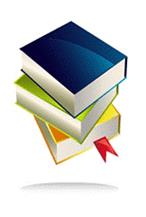 英文书名：ACCEPTED: Greed and Privilege in the College Admissions Scandal作    者：Melissa Korn and Jennifer Levitz出 版 社：Portfolio代理公司：Fletcher/ANA/Cindy Zhang页    数：待定 出版时间：2020年3月有全稿代理地区：中国大陆、台湾审读资料：电子大纲类    型：非小说/社会纪实Film/TV Annapurna Television内容简介：一部关于犯罪的扣人心弦叙述，内容涉及贪婪、财富、名人、腐败和正义的大学招生录取的法庭真实案件。《华尔街日报》（Wall Street Journal）记者梅利莎和詹妮弗一直在报道美国令人震惊的大学招生欺诈事件，他们的独家报道推动了对这一事件的不断揭露。作品包括现代美国特权的背景下发生的种种丑闻——从父母和子女到高中和他们的城镇、大学和他们社区、美国青少年体育和运动员的庞大产业、商业和企业的高层、甚至医疗界和医生等。作者科恩（Korn）和莱维茨（Levitz）详细讲述了大学顾问出身的罪犯里克·辛格（Rick Singer ）的人生起伏，以及他作为合作者和客户所参与的故事，把读者的眼球吸引到一个令人难忘和震惊的罪行（一个仍在揭露的罪行）和对腐败的不断加剧性质的沉思——在腐败中，贪婪与机遇相遇，人们利用一个为少数人服务的体系信任的贿赂的本能会影响到生活在这个体系中的所有人。  《接收：大学招生丑闻中的贪婪与特权》（ACCEPTED: Greed and Privilege in the College Admissions Scandal）的本质上是一个抢劫故事——其中恰好有一个光鲜的画廊特色，里面有顾客、小偷和从孩子身上偷东西的内部的男男女女……而且在这个过程中，他们也从别的所有人那里偷取东西。作者简介：  梅利莎·科恩（Melissa Korn）是一位全国公认的高等教育专家，十年来一直致力于报道研究高等教育不同元素的问题。她写了大量关于大学招生的文章，包括报道哈佛大学反歧视行动（Harvard affirmative action trial）的审判，该法案揭露了一些为富裕的申请者所开的一些合法的侧门入口点。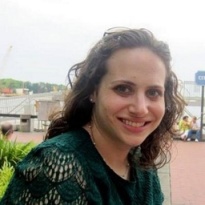   詹妮弗·莱维茨（Jennifer Levitz）是两届普利策奖（Pulitzer）入围者，她在新闻生涯中涉及了许多话题，从金融危机对家庭和小投资者的影响到总统竞选活动。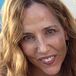 谢谢您的阅读！请将回馈信息发至：张滢（Cindy Zhang)安德鲁·纳伯格联合国际有限公司北京代表处北京市海淀区中关村大街甲59号中国人民大学文化大厦1705室，100872电 话：010-82504506传 真：010-82504200Email:  Cindy@nurnberg.com.cn 网 址: http://www.nurnberg.com.cn 新浪微博：http://weibo.com/nurnberg 豆瓣小站：http://site.douban.com/110577/ 微信订阅号：安德鲁书讯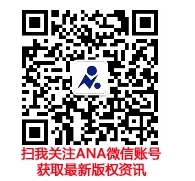 